Kochane Motylki i Żuczki Witamy Was w kolejnym dniu nowych zadań!Zadanie 1. ,,Porządek – bałagan”. Obejrzyjcie obrazki i porozmawiajcie z rodzicami. Kochane dzieci, czy dostrzegacie różnicę pomiędzy obrazkami? Dlaczego ważne jest utrzymywanie porządku?W jakim pokoju czułbyś/ czułabyś się najlepiej?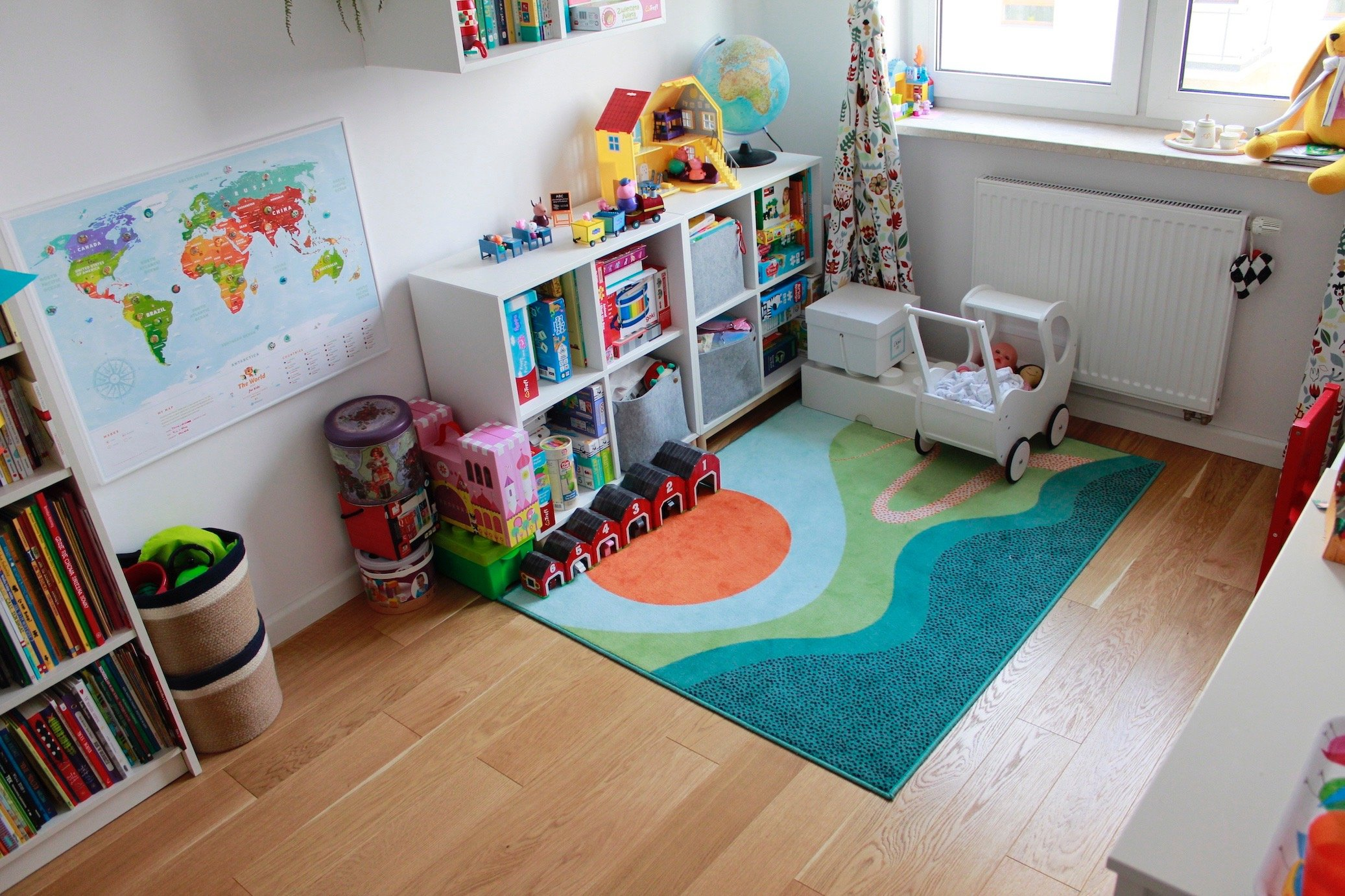 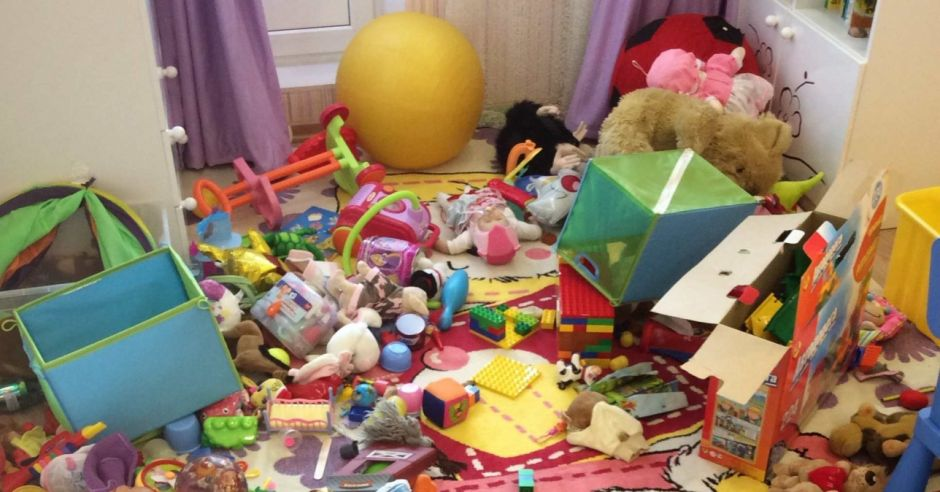 Zadanie 2. Poproście rodziców aby wycieli wam wszystkie przedmioty. Następnie spróbujcie posegregować – przedmioty ogrodnicze oraz przedmioty domowe. 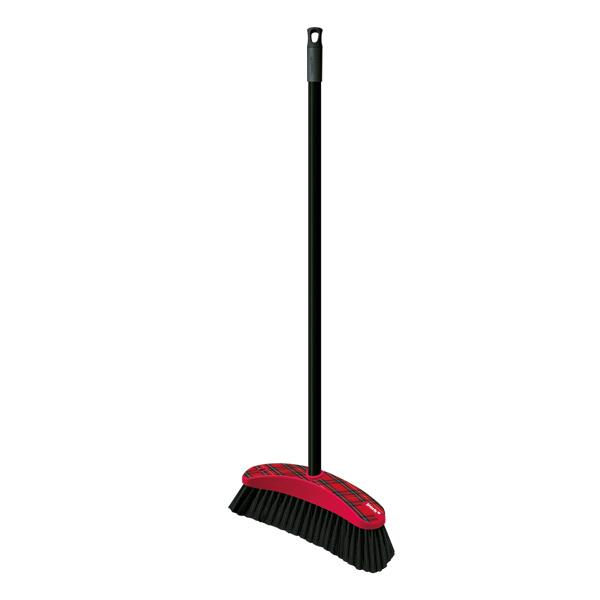 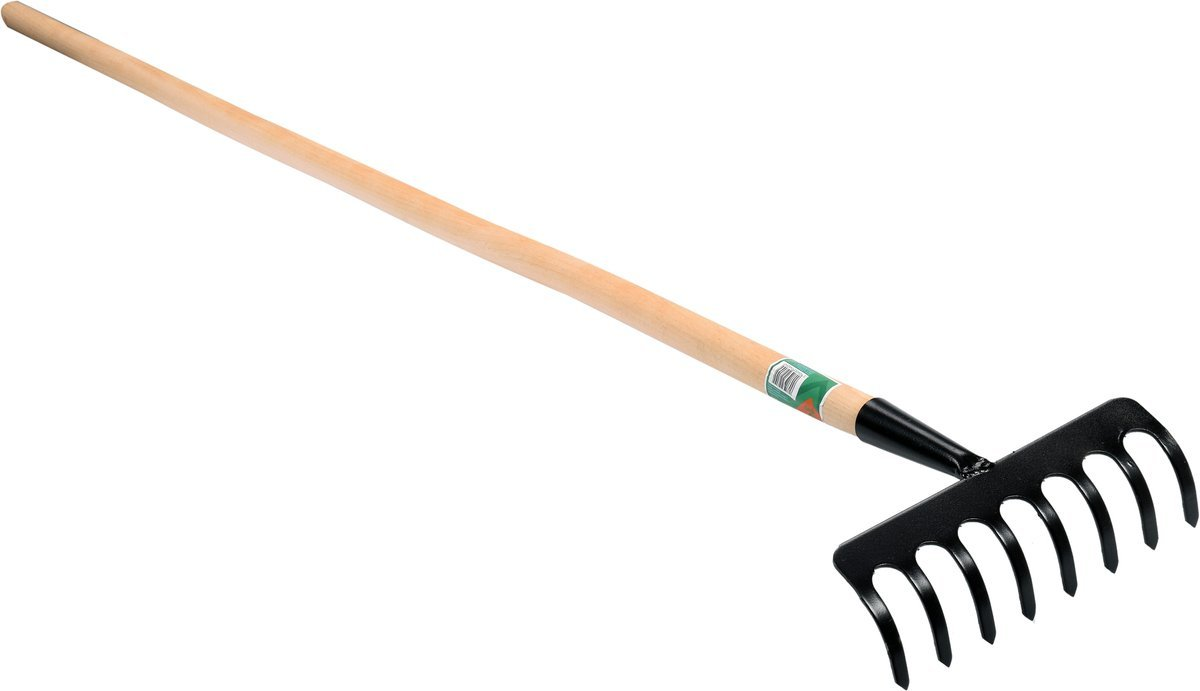 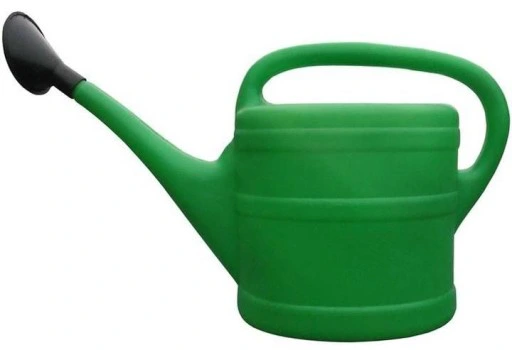 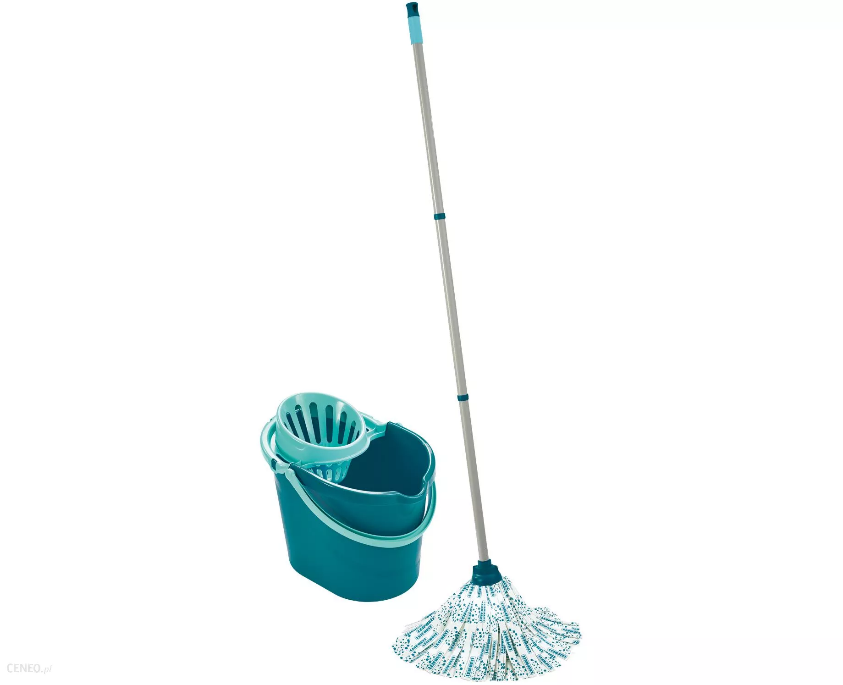 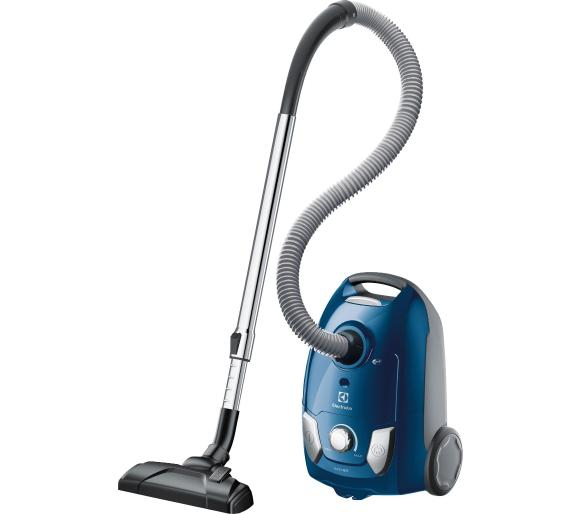 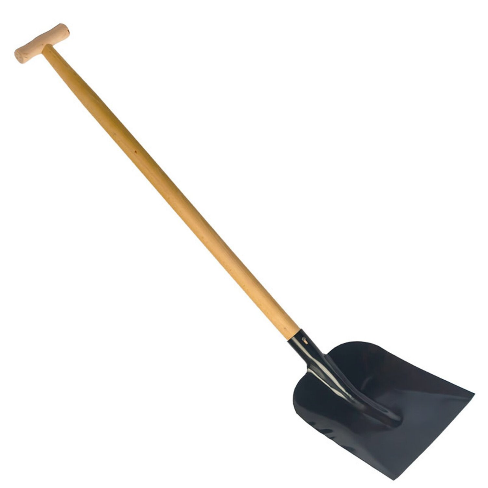 Zadanie 3. Kolorowanki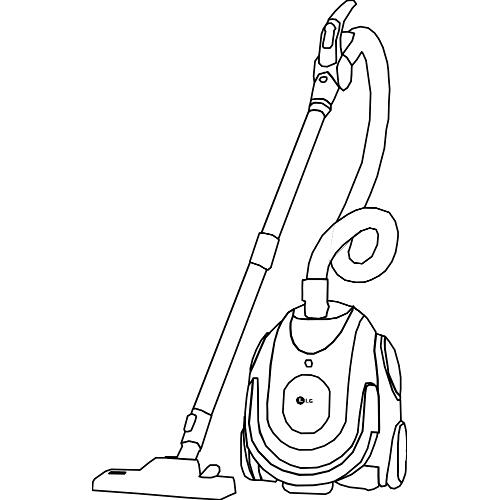 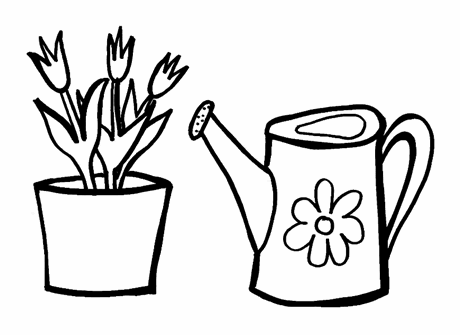 Zadanie 4. Piosenkahttps://www.youtube.com/watch?v=B4jmkwQNsX8